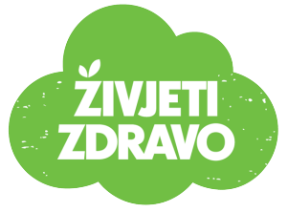 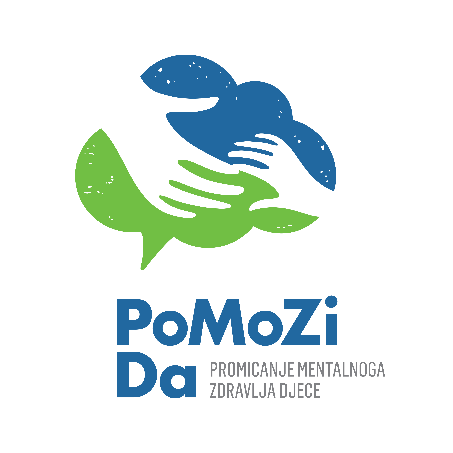 PRIJAVNICA ZA TRODNEVU EDUKACIJU NAPREDNE RAZINE PROGRAMA PoMoZi DaŽupanija: Napomena: Ako želite proći trodnevnu edukaciju napredne razine programa PoMoZi Da, ispunjenu prijavnicu i potvrdu o završenoj osnovnoj razini pošaljite na e-mail kontakt osobe iz svog županijskog zavoda za javno zdravstvo. Tablica s kontaktima za svaki županijski zavod nalazi se u prilogu.IME I PREZIME:ŠKOLA:ADRESA ŠKOLE:RADNO MJESTO:E-MAIL:TELEFON: